*P/2677455*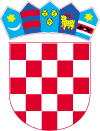 REPUBLIKA HRVATSKA MINISTARSTVO TURIZMA Uprava za upravljanje turističkom destinacijomPrisavlje 14, 10 000 Zagrebobjavljuje J A V N I   P O Z I V  za podnošenje zahtjeva za dodjelu bespovratnih sredstava temeljemPrograma razvoja javne turističke infrastrukture u 2016. godiniPredmet Javnog poziva je dodjela bespovratnih sredstava iz Fonda za  razvoj turizma (u daljnjem tekstu – Fond) za sufinanciranje razvoja javne turističke infrastrukture.Predmet sufinanciranja su: PlažeCentri za posjetitelje ili interpretacijski centriJavna cikloturistička infrastrukturaZa dodjelu bespovratnih sredstava iz Fonda kao predlagatelji projekta mogu se prijaviti:Jedinice područne (regionalne) samouprave – županijeJedinice lokalne samouprave – gradovi i općine.Cjeloviti tekst Programa i obrazac zahtjeva FT/16 sastavni su dio ovog Javnog poziva i nalaze se na internetskim stranicama Ministarstva turizma www.mint.hr.Potrebno je dostaviti sljedeću dokumentaciju:Popunjeni obrazac FT/16Dokaze o riješenom vlasničkom, drugom stvarno-pravnom statusu ili nadležnosti prema prostoru ili objektu gdje će se realizirati predloženi projekt: izvadci iz zemljišnih knjiga (zk uložak) za sve čestice iz obuhvata projekta. Za zemljište ili objekt u vlasništvu RH potrebno je priložiti suglasnost na projekt nadležnog državnog tijela (Državnog ureda za upravljanje državnom imovinom/ Hrvatskih šuma/ Hrvatskih voda). Za zemljište/objekt u vlasništvu drugih subjekata (npr. vjerskih zajednica i dr.) potrebno je priložiti ili ugovor o kupoprodaji ili ugovor o dugoročnom najmu (na najmanje 20 godina), ugovor ili sporazum o zamjeni zemljišta/objekta s predlagateljem projekta i sl.;Popis svih katastarskih čestica iz obuhvata projekta;Potvrdu nadležne Porezne uprave o nepostojanju duga prema državi, ne stariju od 30 dana;Troškovnik predloženog projekta;Projektnu dokumentaciju: Kratki opis projekta i/ili faze projekta za koju se traži potpora,Presliku postojeće projektne dokumentacije u elektronskom obliku na prijenosnoj memoriji (CD, DVD; USB stick),Plan realizacije predloženih aktivnosti i financiranja (1. do sada realizirane aktivnosti i 2. Planirane aktivnosti uz naznaku iz kojih sredstava: EU fondovi i koji program, vlastita sredstva, sredstva drugih subjekata);Lokacijsku ili građevinsku dozvolu ili rješenje o uvjetima građenja;Uvjerenje nadležnog ureda za prostorno planiranje o usklađenosti zahvata projekta s važećom prostorno-planskom dokumentacijom, ne starije od 60 dana;Posebni uvjeti za pojedini potprogram ako su zatraženi za: plaže, centre za posjetitelje ili interpretacijske centre i javnu cikloturističku infrastrukturu.Prijave se podnose poštanskim putem ili osobno u zatvorenoj omotnici na adresu: Naziv i adresa prijaviteljaMINISTARSTVO TURIZMA RH„Prijava na javni poziv –Program razvoja javne turističke infrastrukture u 2016. – Navesti naziv predmeta financiranja (npr. Plaže)– ne otvaraj„Prisavlje 1410 000 ZAGREBZahtjevi koji se ne dostave u roku, zahtjevi nedopuštenog predlagatelja i zahtjevi s nepotpunim podacima i nepotpunom dokumentacijom neće se razmatrati.Javni poziv je otvoren do 15. rujna 2016. godine.M I N I S T A R  Anton Kliman				KLASA: 430-01/16-03/1URBROJ: 529-05-16-5Zagreb, 3. kolovoza 2016.